Obec Otročín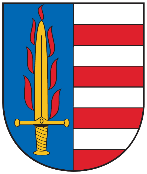 364 01  Otročín 48		ZÁMĚR K PRODEJI ČÁSTI POZEMKOVÉ PARCELYOtročín dne 08. 06. 2017Obec Otročín zveřejňuje podle § 39 odst. 1 zákona č. 128/2000 Sb., o obcích, ve znění pozdějších předpisů, záměr k prodeji:k.ú. Otročín - p. p. č. 322/1 -část Tento záměr byl schválen Zastupitelstvem obce Otročín na jeho zasedání č. 4/2017 dne 25. 05. 2017, usnesením č. 8.Předmětná část je vyznačena červenou barvou.Vyvěšeno: 08. 06. 2017	Sejmuto:									Marie Šašková	starostka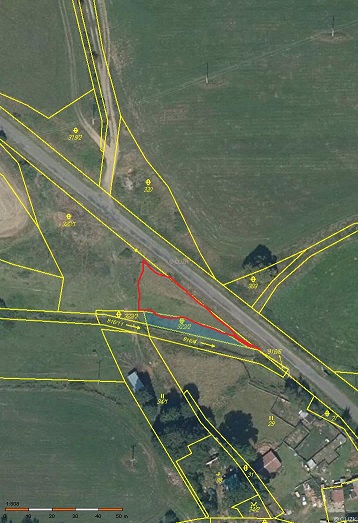 